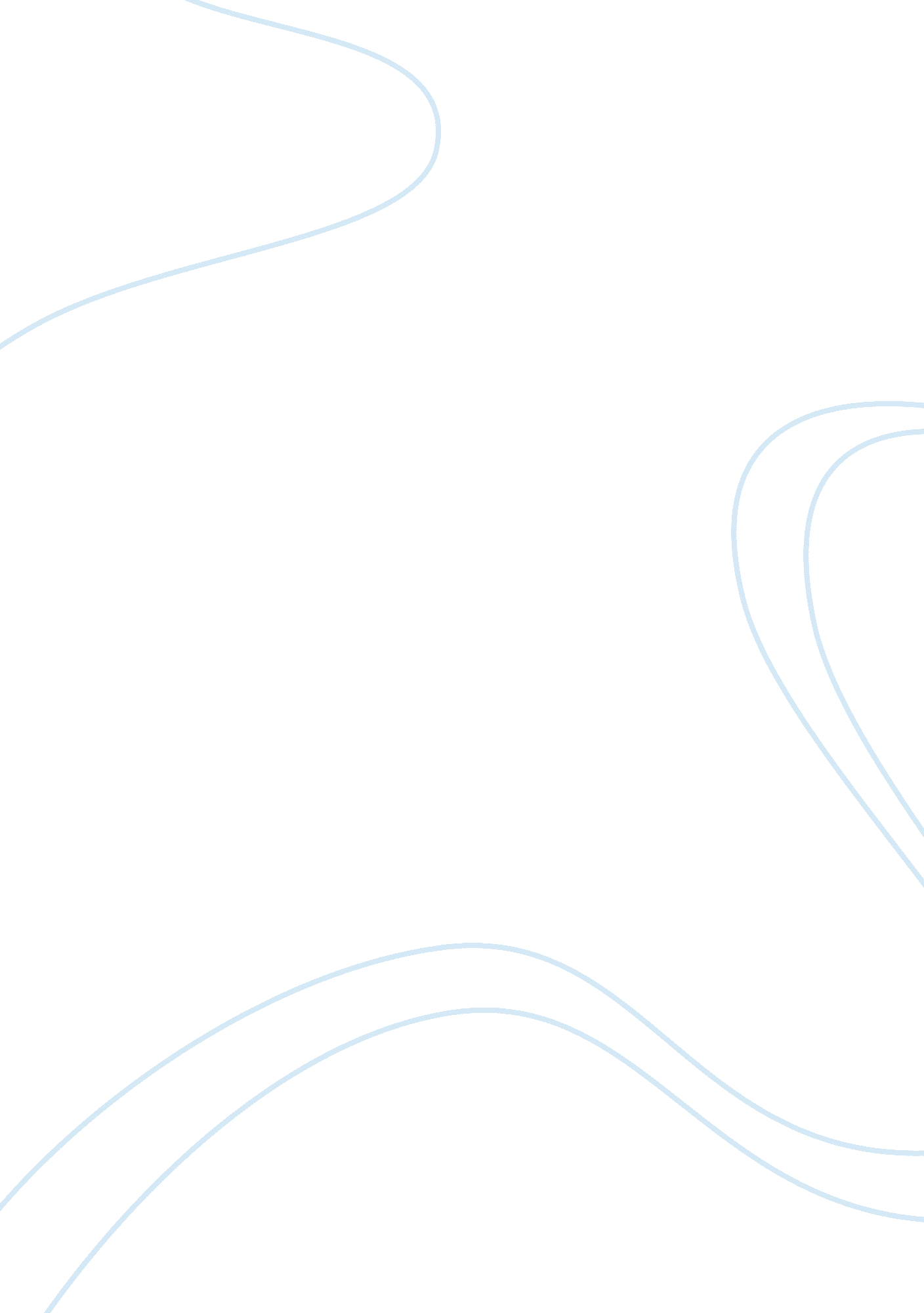 Stem cells in stroke treatment biology essay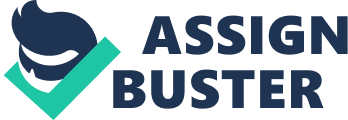 Stroke is a disease which leads to irreversible neurological harm. Stroke is sudden shortage of O to encephalon caused by break in blood flow. Stroke ensuing from break in blood flow can ensue from a blood coagulum in the arteria, called an ischaemic shot or by a tearing blood vas, called a haemorrhagic shot. Ischemic stroke histories for most of the shot instances. Ischemic stroke occurs as a consequence of fatso sedimentations run alonging the blood vass which can take to thrombosis. Ruptured blood vas in hemorrhagic shot consequences in internal hemorrhage within the encephalon. The badness of shot depends on location and size of the accomplished encephalon part. i. e. if the shot occurs in the cerebellum, the motor control of the organic structure will be affected. Unlike many other neurodegenerative diseases, shot does non merely consequence homogeneous neural population but it can impact any part of the encephalon accordingly impacting the organic structure ‘ s map controlled by that part of the encephalon ( Savitz et al. 2004 ) . Hazard of shot is increased by several factors like high blood pressure, high cholesterin degrees and coronary bosom disease. Therefore, it is critical to chiefly forestall shot by pull offing these hazard factors. It was antecedently understood that there was no intervention to change by reversal the neurological harm caused by shot. However, many surveies have now emphasised the usage of root cell organ transplant as successful curative technique to advance functional recovery in shot ( Bliss et al. 2007 ) . Stem cell therapy can be applied to understand modeling, neuroprotection and regeneration involved in shot. Stem cell therapy can be loosely divided into 2 types ; Exogenous root cell therapy where embryologic root cells, grownup root cells and induced pluripotent root cells are transplanted into the organic structure and endogenous root cell therapy where nervous root cells are endogenously stimulated to undergo distinction ( Bliss et a. 2007 ) . Stroke induced encephalon harm can be functionally improved by advancing endogenous neurogenesis. Brain like other tissues in the organic structure has adult root cells ( nervous primogenitor cells that act like root cells ) that can be manipulated exogenously or stimulated endogenously to renew the neurones and connexion tracts. Endogenous neurogenesis is natural procedure when encephalon is struck with shot. The extent of endogenous neurogenesis is limited and does n’t to the full reconstruct neural maps lost as a consequence of shot, though endogenous neurogenesis can be promoted to greater extent. Nervous root cells in encephalon can be straight affected by growing factors or root cells can be transplanted in encephalon to increase endogenous neurogenesis. Endogenous neurogenesis can be promoted by transfering manipulated root cells that secrete pharmaceutical compounds to promote root cell proliferation and migration nevertheless, it is hard to command secernment of these pharmaceutical compounds. Transplant of exogenic root cells lead to migration of nervous root cells in encephalon to site of lesion taking to increased neurogenesis. In add-on to increased proliferation of nervous root cells, happening of shot besides promotes enlisting and migration of root cells from other tissues of the organic structure ( Bone marrow ) . ( Komitova 2005, cited in Liu et al 2005, p. 469-480 ) . Stimulation of nervous root cells endogenously is proven to be comparatively successful as low hazard of taint or rejection because of in vivo process nevertheless the the cells originate signifier limited beginning. Stroke induced harm to big extent can be repaired by organ transplant of root cells. The most often used root cells are embryologic root cells, grownup root cells and neural primogenitor ( neural root cells ) isolated from gnawers and worlds ( Liu et al. 2009 ) . Stem cells are able to reconstruct lost neurological maps by mechanism whereby they integrate into host cells, cut down cell decease, addition in migration and proliferation of endogenous root cells. Stem cells have self-renewal capableness which allows them to undergo cell division. Stem cells have possible to distinguish into about all cell types so hence classed as uniform cells. Their capableness to replace damaged tissues allows their curative usage in intervention of many neurodegenerative diseases. Embryonic root cells are derived from interior mass of blastodermic vessicle of a fetus. Isolation of embryo blast from embryo leads to decease of the fetus raising ethical issues. Frozen embryos are collected from IVF or abortion clinics and cultured to turn in vitro until blastocyst phase. At this phase, interior cells of blastodermic vessicle are extracted and cultured in multi-step process to turn bring forthing ESCs ( National Institute of Health. 2001 ) . These cells can so be administered to stroke sick person intravenously or grafted to the effected encephalon part. ESCs have self-renewal belongingss and they can retroflex indefinitely to renew damaged nervous tissue. ESCs can develop into nerve cells replacing the damaged nerve cells reconstructing lost maps controlled by those nerve cells. ESCs are specifically of great involvement due to their increased pluripotency in comparing to other root cells and they can be manipulated in vitro anterior to organ transplant but cells must last organ transplant process. ESCs can be genetically altered to increase their survival rate and successful distinction to advance functional recovery in shot ( Xia et al 2006, cited in Liu et al 2009, p. 469-482 ) . Furthermore production of tumour due to taint at the site of implant can be a immense safety concern despite regeneration of the tissue. However, the hazard of tumour can be reduced by utilizing nervous root cells derived from ESCs. When these nervous root cells were transplanted in mouse with ischaemic shot, they integrated and expressed into nerve cells without doing tumour. ( Takagi et al ( 2007 ) cited in Liu et Al ( 2005 ) ) . Research has been carried out utilizing ESCs to better shot induced amendss in mice. ESCs were transplanted in mice and following 8 yearss of controlled measurings, a decrease in encephalon lesion size was noticed proposing that EMS organ transplant can cut down encephalon harm caused by shot. Together with decrease in encephalon lesion size, there was besides an addition in the figure micro vass bespeaking that ” embryonic root cell organ transplant reduced the encephalon lesion through the acceleration of angiogenesis by endogenous endothelial cells ” ( Nobuo, N. 2010 ) . Presently no clinical test has completed utilizing ESCs to handle shot. Using ESCs involve great ethical and safety issues together with the concerns sing the figure of embryologic root cells needed from limited beginning which raises a immense economical and practical issue. However, ESCs have been used in animate being theoretical accounts where positive consequences hold great promise for clinical tests. Existing cell lines of embryologic cells and grownup root cells can be used as an alternate beginning in root cell therapy. Adult root cells besides known as bodily root cells are uniform cells found in specific parts of several tissues throughout the organic structure. They are uniform cells and they can specialize to organize cell types of several different tissues. Adult root cells have self-renewal belongingss but unlike embryologic root cells, they do non split indefinitely. Adult root cell can be stimulated endogenously to advance distinction into specific cell types and advance migration to aim site. Adult root cells can besides be extracted, manipulated and transplanted at mark site to let the cells to undergo distinction. Adult root cells promote recovery after shot by mechanism which releases tropic factors which leads to decrease in cell decease. Adult root cells promote recovery by endogenous fix mechanism which stimulate neurogenesis and angiogenesis ( Savitz et al. 2004 )The exact mechanism of fix by root cells is still ill-defined, nevertheless research conducted on mice suggests that the functional fix by big root cells facilitate axonal germination and remyelination at part damaged by shot and principal collasum which leads to functional betterment in neurological maps ( Shen et al. 2006 ) . Type of pluripotent grownup cells, marrow stromal cells were cultured exogenously and administered intravenously to twenty five rats who suffered ischaemic shot. Neurological betterments in rats were observed over 14 yearss. The research concluded that marrow stromal cells migrated to site of shot and lead to functional betterment without any important inauspicious reactions. This research indicates the usage of grownup root cells in farther clinical tests and possible usage of grownup root cells in intervention for shot ( Li et al. 2001 )Mesenchymal root cells ( MSCs ) are big root cells and they have the ability to migrate to site of harm, differentiate into nerve cells and better neurological maps. ” Many surveies showed that MSC intervention decreases mortality, infarct volume and neurological shortages after ischaemic shot in gnawers ” ( Liu et al 2009, pp. 469-480 ) . Master of sciences have been used in clinical tests utilizing 30 people who suffered from ischaemic shot. Patients who suffered from shot were indiscriminately chosen for the clinical test. The group was divided into two, one of which received endovenous disposal of autologous mesenchymal root cells ( uniform grownup root cells ) and the other was the controlled group. Neurological betterments in both the group were measured utilizing neuroimaging. The consequence concluded important neurological betterments in patients who received root cell intervention ( Bang et al. 2005 ) . MSC can be cultured to organize nervous root cells which have greater impact on betterment of neurological maps ( Liu et al. 2009 ) . MSCs are considered the chief beginning of root cells for root cell therapy as they are readily available in bone marrow and bone marrow clinics nevertheless the extraction procedure is comparatively painful. Bone marrow stromal cells ( BMSCs ) can better neurological maps damaged by shot. This betterment is noticed as a consequence of increased neurogenesis and angiogenesis which chiefly occurs as consequence of distinction of BMSCs into nervous cells upon exposure to growing factors ( Savitz et al. 2004 ) . Bone marrow stromal cells can be extracted from the patient ‘ s bone marrow nevertheless, the process is painful and endovenous disposal may impact other tissues. Nervous root cells are big root cells found throughout the cardinal nervous system ( CNS ) . Nervous root cells can besides be isolated from embryologic human encephalon. Nervous root cells have the ability to advance neurogenesis after shot. Intracerebral, intraventricular or endovenous disposal of embryologic mouse neural root cells in rats who suffered ischaemic shot showed look of neural marker as a consequence of migration of root cells into ischaemic striate body ( Jen et al 2005, cited Liu et al 2009, p. 469-480 ) . Nervous root cells can besides be produced by separation from cell civilizations of embryologic human CNS. Neural root cell lines, retro virally transduced with the v-myc transforming gene, were studied in a rat with hemorrhagic shot ( Savitz et al. 2005 ) . Haemorrhagic shot has different pathology compared to ischemic shot so the consequences displayed from this survey requires in depth analysis before it can generalised. Haemorrhagic stroke amendss the neural tract unlike ischaemic shot which affects the nervous cell organic structure. Nevertheless, nervous root cells can take to functional fix in ischaemic shot. Use of the immortalized human nervous root cell line NT2N derived from NTera 2/D1 teratocarcinoma cell line is the most promising exogenic root cell therapy for intervention of shot. NT2N transplanted in striate body of rats after ischaemic stroke lead to functional betterment ( Sparota et al 1999, cited in Liu et al 2009, p. 469-480 ) . Nervous root cells are safer and more operable so other root cells. Successful test in animate being has lead to first clinical test in worlds. World ‘ s first regulated clinical test called Pilot probe of root cells in shot utilizing root cells produced by ReNeurone has been initiated in Glasgow. The intent of this test is to set up safety of root cell therapy for the intervention in ischaemic shot in worlds. Animal surveies have already suggested that the cells are safe and effectual in reconstructing maps lost due to stroke. In this survey, the patient will be closely monitored over two old ages clip to find the consequence of root cell therapy on neurological maps effected by shot. The successful completion of this clinical test may be milestone in intervention of stroken ( Sample, I. 2010 ) . Adult root cells are great campaigners for root cell therapy. However, their self-renewal capableness and mobilisation rate is low. In vitro process of pull outing, pull stringsing and transfering grownup root cells carry hug hazard of taint. Adult root cells can be extracted from the patient to be used in root cell therapy for that same patient therefore there is less like goon of rejection. Induced pluripotent root cells ( IPSCs ) can be used as an option to adult root cells. Induced pluripotent cells are big ‘ host ‘ bodily cells that are reverted back to embryologic root cell province by agencies of familial use. They are reprogrammed to show written text factors indispensable in keeping their embryologic root cell belongingss. Induced pluripotent cells can distinguish into about all types of cell have the same morphologies as the embryologic root cells. IPSCs are derived by transfection of certain root cell cistrons into non-pluripotent root cells. To bring forth pluripotent root cells, foremost host cells are extracted. Following extraction, they are cultured and so transfected with viral vector incorporating embryologic root cell cistrons. The cells showing right cistrons ( ESCs cistrons ) are identified and sequestered. These cells are so cultured with mitotically inactivated feeder cells. A little population of the cells will organize IPS settlements incorporating embryologic root like belongingss. Four cistrons, Oct-3/4, SOX2, c-Myc, and Klf4 are indispensable for induced pluripotent stems cells to enable them to exhibit same belongingss as embryologic root cells. The first line of mouse induced pluripotent root cells was produced in 2006 with DNA methylation mistakes. Following twelvemonth in 2007, 2nd coevals of induced pluripotent cell lines was produced utilizing mouse grownup cells without c-Myc as it is an oncogenic cistron and cell can last without c-Myc cistron ( Swaminathan, N. 2007 ) . The same twelvemonth, induced pluripotent cells were obtained from human fibroblast cells ( Takahashi et al. 2007 ) . Induced pluripotent cells have been tested to place its consequence on shot. Injection of induced pluripotent cell into shot induced damage country of the encephalon can better motor maps and cut down lesion size. Induced pluripotent cells assorted with fibrin gums have shown to increase curative effects by advancing neuroprotection after shot with lessening in lesion size. Mixing IPSC ‘ s with fibrin have been reported to cut down the hazard of iatrogenic hurt to the encephalon. ( Chang et al. 2010 )The chief drawback for utilizing induced pluripotent cells is formation of tumour. To understate safety concerns, induced pluripotent cells were produced utilizing recombinant proteins ( Chang et al. 2010 ) . Although this method was low in efficiency, farther in depth analyses of this method can supply more efficient and safer induced pluripotent cells with less hazard of tumour. Induced pluripotent cells can be manipulated exogenously in vitro and they provide uninterrupted supply of cells one time transplanted in to the encephalon. However, exogenic use may give rise to taint. Successful usage of root cell to handle shot in animate beings highlights the usage root cell therapy in future for incurable neurodegenerative disease. Many inquiries need to be considered to optimise success rates for root cell therapy. Cardinal points to be considered are the site of implant, location and size of the infarct, path and site of migration, best cell types and badness of shot. Successful Research on animate beings have pointed towards more clinical tests and upon successful completion of these clinical tests, generalised findings can be used to handle shot in human. Many issues need to be overcome before root cell therapy can be applied amongst patients globally. Most significantly ethical concerns are enormously problematic with inquiries associating to practical safety of root cell therapy. Stem cell intervention presently on its initial phase of clinical tests does n’t look to be cost effectual. Furthermore, it is inconclusive whether or non stem cell therapies are sustainable lifelong so more long term research demand to be conducted. Obviously, greater in deepness apprehension of all facets refering root cell therapy demand to be farther researched before using it in worlds globally. 